 The Commonwealth of MassachusettsExecutive Office of Health and Human ServicesDepartment of Public HealthBureau of Health Professions Licensure239 Causeway Street, Suite 500, Boston, MA 02114 Tel: 617-973-0800TTY : 617-973-0988www.mass.gov/dph/boards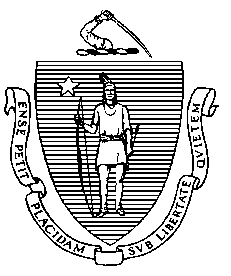 The Board of Registration in Pharmacy Reporting of Serious Adverse Drug EventsPursuant to M.G.L c. 112, § 39D(b)&(c), retail pharmacies licensed by the Massachusetts Board of Registration in Pharmacy (Board) shall report to the Board within seven business days any serious adverse drug event that occurs as a result of: any compounded preparation dispensed from a pharmacy (sterile or non-sterile);any improper dispensing of a prescription drug resulting in serious injury or death. This form applies to events that occur related to medications dispensed into or from Massachusetts. A serious adverse drug event is defined as any untoward, preventable medical occurrence associated with the use of a drug in humans that results in death, a life-threatening outcome, inpatient hospitalization, a persistent or significant incapacity or substantial disruption of the ability to conduct normal life functions, a congenital anomaly or birth defect, or any other kind of harm as defined by the department.  M.G.L. c. 111, § 51H.A serious injury is defined as an injury that is life threatening, results in serious disability or death, or results in additional treatment, testing, or monitoring in a hospital or emergency department.Improper dispensing of a prescription drug shall mean the incorrect dispensing of a prescribed medication that is received by a patient.A pharmacy shall retain all records relating to the improper dispensing of a prescription drug that results in serious injury or death and all records relating to serious adverse drug events for a minimum period of five years from the date the report is filed with the Board. The records shall be readily retrievable.Please Print All Information Clearly and Use One Form for Each EventName of Pharmacy:                                                    MA License Number: Address: 	City: 	State: 	Zip: 	Pharmacy Email: Pharmacy Tel. No.:           	Pharmacy Fax No.: 	Manager of Record (MOR): 	MA Lic. No.: Patient Name: 	Patient Gender:  Male Female 		Age (years): Prescription Number(s):  	 New Prescription   or    Refill Prescription   or    Other: Date and Time Drug Dispensed: 	Date of Discovery: Medication PRESCRIBED: 	Quantity (units):      Strength (units): 	Dosage Form: Medication DISPENSED: 	Quantity (units):      Strength (units): 	Dosage Form: ☐ Check if this medication was shipped out of state from a pharmacy located in Massachusetts.        If so, please enter which state:  Type of Event (check all that apply):	Incorrect Patient		Incorrect Medication 			Incorrect Strength	Incorrect Directions		Incorrect Drug Utilization Review		Incorrect Counseling	Compounded Preparation		Other: Outcome of Serious Adverse Drug Event:	Death	           Life-Threatening Outcome	    Inpatient Hospitalization	Prolonged Hospitalization	           Disability/ Incapacitated 		    Congenital Anomaly/ Birth Defect 	Other: Description of Event and Outcome:  Action/Intervention by Pharmacy:  The pharmacy is required to submit this information to the FDA MedWatch Program for SADE’s resulting from a compounded preparation. Please initial in attestation that this has been completed:  ________________________**Submission of this form meets the requirement to report to the Betsy Lehman Center for Patient Safety and Medical Error Reduction.NOTE: If the serious adverse drug event was associated with a defective drug preparation that is a compounded sterile preparation or complex non-sterile preparation dispensed by the pharmacy, a Pharmacy Report of Defective Drug Preparation must also be submitted: (http://www.mass.gov/eohhs/docs/dph/quality/boards/pharmacy/defective-drug-prep-log.pdf).I certify that the foregoing information is correct to the best of my knowledge and belief.  I further certify that I am the individual listed below and that I completed this form. Print Name of MOR or his/her designee	Title				Date/ or designated MA licensed pharmacist in charge___________________________________________________			Signature			Contact Phone #A signed copy of this form must be scanned and emailed to the Board of Registration in Pharmacy at SeriousReportableEvents@massmail.state.ma.us